«Необъявленная тема»По иллюстрациям студенты должны определить тему лекционного занятия.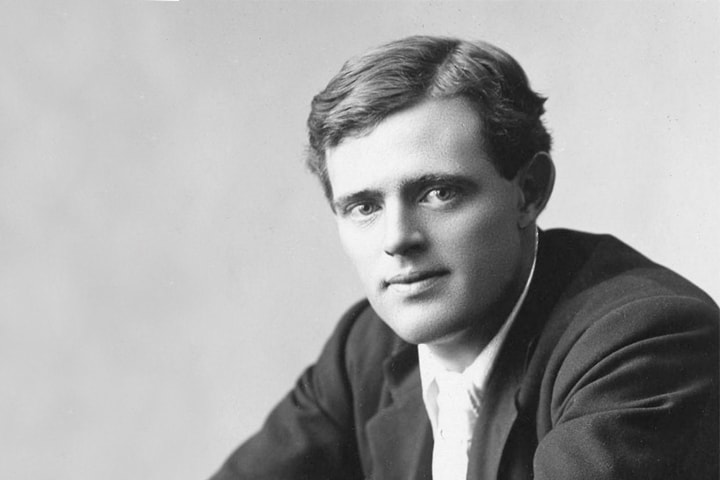 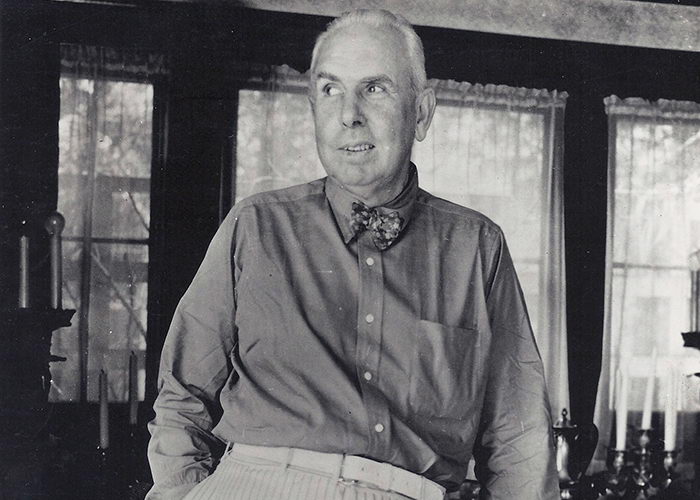 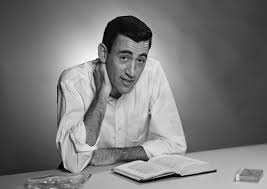 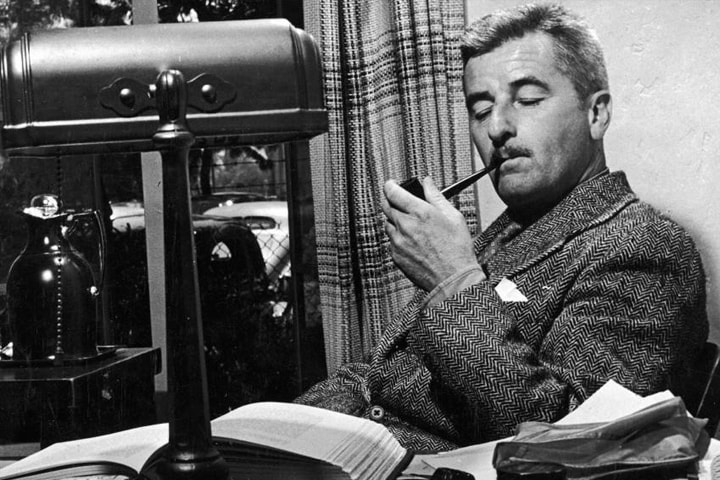 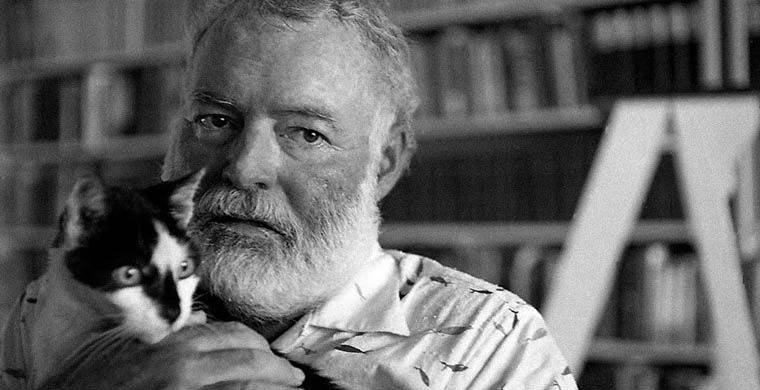 Задание:Прием «Корзина идей, понятий, имен»Работая в парах, запишите на стикерах словосочетания или предложения, в которых будут отражены сведения о литературе США. Ответы «сложите в корзину» для дальнейшего сравнения.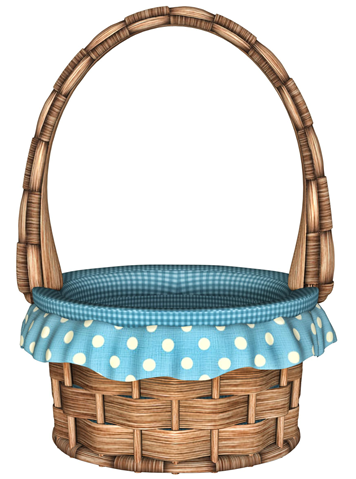 Блиц-опрос1.	Какие факторы определили характер развития американской литературы после 1945 года?2.	Какие проблемы выдвигает в романе «Вся королевская рать» Р.П.Уоррен?3.	Определите характерные черты образа Вилли Старка.4.	Какими чертами наделяет своего героя Д.Сэлинджер «Над пропастью во ржи»?5.	Темы и проблемы литературы "битников".6.	Характер конфликта в повести Д.Болдуина «Если бы Бийл-стрит могла говорить».7.	В чем состоит новаторство Т.Уильямса - драматурга?8.	Какие социальные вопросы затрагивает в своих пьесах А.Миллер?9.	Роль мифологического элемента в романе Д.Апдайка «Кентавр».10.	Специфика гуманизма Д.Гарднера («Осенний свет»).